Noteguide for Types, Reflections (Videos 12BC)   		Name					12B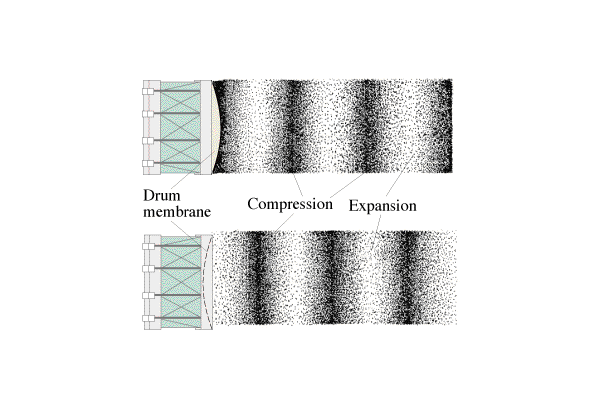 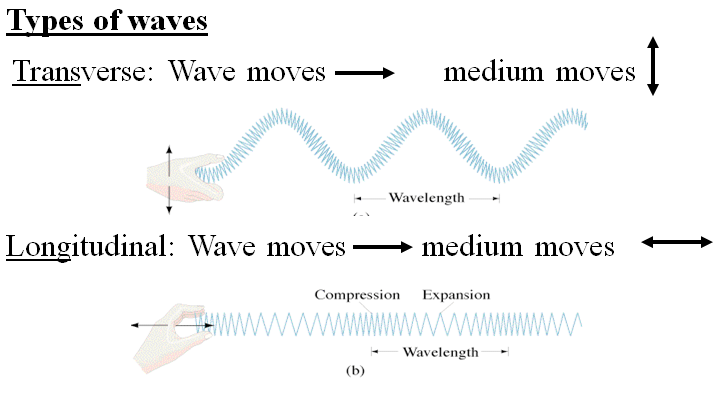 Electromagnetic Waves: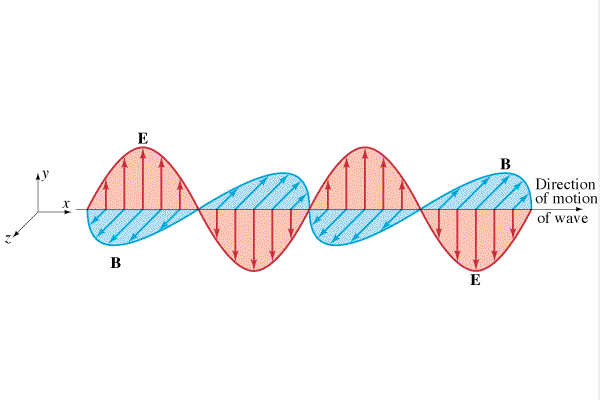 Types of waves:12C Reflections:Occur when:Examples of reflections:How to prevent reflections:Fixed vs. Free ends: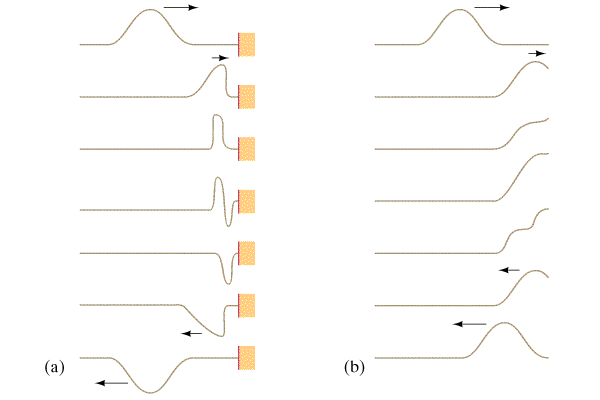 Mirrors: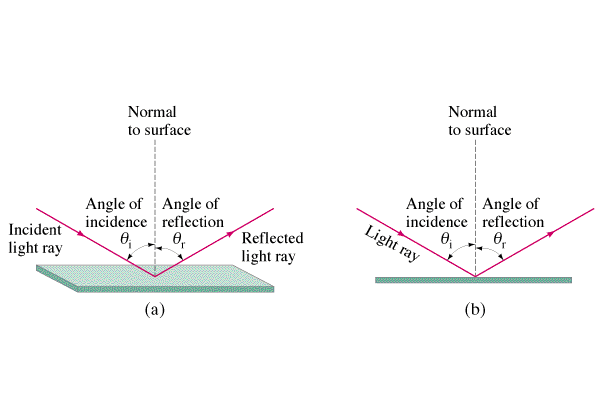 MechanicalElectromagneticTransverseLongitudinal